________________________________________________________________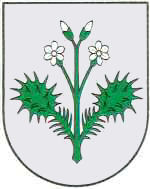 OPĆINA DUBRAVICAP  O  Z  I  V             kojim se pozivate na 16. sjednicu Općinskog vijeća Općine Dubravica koja će se održati u srijedu 20. prosinca 2023. godine u prostoriji vijećnice Općine Dubravica s početkom u 18:00 sati.               Za sjednicu se predlaže sljedeći:DNEVNI  RED Usvajanje zapisnika sa 15. sjednice Općinskog vijeća Općine DubravicaDonošenje Plana Proračuna Općine Dubravica za 2024. godinu te projekcija proračuna za 2025. i 2026. godinuDonošenje Programa korištenja sredstava naknade za zadržavanje nezakonito izgrađene zgrade u prostoru za 2024. godinuDonošenje Programa predškolskog obrazovanja za 2024. godinuDonošenje Programa školskog obrazovanja za 2024. godinuDonošenje Programa gradnje objekata i uređaja komunalne infrastrukture za 2024. godinuDonošenje Programa gospodarstva i poljoprivrede za 2024. godinuDonošenje Programa javnih potreba u kulturi za 2024. godinuDonošenje Programa socijalne zaštite za 2024. godinuDonošenje Programa zdravstva za 2024. godinuDonošenje Programa održavanja komunalne infrastrukture za 2024. godinuDonošenje Programa zaštite okoliša za 2024. godinuDonošenje Programa urbanizma i prostornog uređenja za 2024. godinuDonošenje Programa vatrogasne službe i zaštite za 2024. godinuDonošenje Programa turizma za 2024. godinuDonošenje Programa uređenja i održavanja prostora na području Općine za 2024. godinuDonošenje Programa deratizacije i veterinarsko-higijeničarske službe za 2024. godinuDonošenje Programa razvoja civilnog društva za 2024. godinuDonošenje Programa vodoopskrbe i odvodnje za 2024. godinuDonošenje Programa javnih potreba u športu za 2024. godinuDonošenje Programa kapitalne pomoći osnovnoj školi za opremu i objekte za 2024. godinuDonošenje Odluke o izvršavanju Proračuna Općine Dubravica za 2024. godinuDonošenje Godišnjeg provedbenog Plana unapređenja zaštite od požara za područje Općine Dubravica za 2024. godinuDonošenje Analize stanja sustava civilne zaštite na području Općine Dubravica u 2023. godiniDonošenje Plana razvoja sustava civilne zaštite za 2024. godinu s trogodišnjim financijskim učincimaDonošenje Odluke o subvencioniranju umjetnog osjemenjivanja krava plotkinja u 2024. godiniDonošenje Odluke o kratkoročnom zaduživanju Općine Dubravica u 2024. godiniDonošenje Odluke o zakupu poslovnog prostora – nova javno-poslovna zgrada, Ulica Pavla Štoosa 18, I. kat- POSLOVNI PROSTOR 2 (SREDINA)Donošenje Odluke o financiranju rada pomoćnika za djecu s teškoćama u razvoju u Dječjem vrtiću Smokvica u DubraviciDonošenje Odluke o donošenju III. Izmjena i dopuna proračuna Općine Dubravica za 2023. godinu i projekcija za 2024. i 2025. godinuDonošenje III. izmjene i dopune Programa predškolskog obrazovanja za 2023. godinuDonošenje II. izmjene i dopune Programa školskog obrazovanja za 2023. godinuDonošenje III. izmjene i dopune Programa gradnje objekata i uređaja komunalne infrastrukture za 2023. godinuDonošenje II. Izmjene i dopune Programa gospodarstva i poljoprivrede za 2023. godinuDonošenje III. izmjene i dopune Programa javnih potreba u kulturi za 2023. godinuDonošenje II. izmjene i dopune Programa socijalne zaštite za 2023. godinuDonošenje III. izmjene i dopune Programa održavanja komunalne infrastrukture za 2023. godinuDonošenje I. izmjene i dopune Programa vatrogasne službe i zaštite za 2023. godinuDonošenje II. izmjene i dopune Programa turizma za 2023. godinuDonošenje III. izmjene i dopune Programa uređenja i održavanja prostora na području Općine za 2023. godinuDonošenje I. izmjene i dopune Programa deratizacije i veterinarsko-higijeničarske službe za 2023. godinuDonošenje II. izmjene i dopune Programa razvoja civilnog društva za 2023. godinuDonošenje I. izmjene i dopune Programa javnih potreba u športu za 2023. godinuZamolbeInformacije i prijedloziRaznoKLASA: 024-02/23-01/14URBROJ: 238-40-02-23-1	     Dubravica, 15. prosinac 2023. godine                                                                           		Predsjednik Općinskog vijeća	         Općine Dubravica 			 					Ivica Stiperski